
UPCOMING CONVENTION ATTENDANCE PROFILE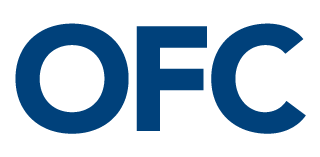 OFC®: Optical Fiber Communication Conference® and ExpositionTechnical Conference: March 6-10, 2022Exhibition: March 8-10, 2022Anticipated Attendance   7,500Future Dates:  OFC will return to San Diego in 2023 and 2024
Group DescriptionOFC is the largest global conference and exhibition for optical communications and networking professionals. The program is comprehensive -- from research to marketplace, from components to systems and networks and from technical sessions to the exhibition. For over 40 years, OFC has drawn attendees from all corners of the globe to meet and greet, teach and learn, make connections and move the industry forward. The five-day technical conference features peer reviewed presentations in 100+ sessions and more than 120 invited speakers, the thought leaders in the industry presenting the highlights of emerging technologies. Additional technical programming throughout the week includes special symposia, special sessions, in-depth tutorials, workshops, panels and the thought-provoking rump session.Attendee ProfileAttendees are the world’s most accomplished leaders in science, engineering and business. With more than 22,000 individual members and 290 corporate members span industry academia and government and reside in over 180 countries. Individual members are scientists, engineers, academicians, students, early career professionals, business leaders and other professionals with an interest in optics and photonics. Corporate membership serves and represents organization engaged in the business of optics and photonics, from start-ups to Fortune 500s.Room Block: Headquarter Hotel is the Hilton San Diego BayfrontSchedule of Events Off-Site Scheduled EventsNone scheduled.Shuttle InformationNo shuttle transportation.Contact InformationPhyllis Azama, Vice President Sales-East Region, SDTA Gerrica Gray, Senior Convention Services Manager, SDTA Jessica Pagonis, Director of Meeting Operations, OSADay/DateGuestroom BlockSaturday, March 5, 2022875Sunday, March 6, 20221,820Monday, March 7, 20223,325Tuesday, March 8, 20223,500Wednesday, March 9, 20223,150Thursday, March 10, 20221,750DateSun., 3/6Mon., 3/7Tues., 3/8Wed., 3/9Thurs., 3/10Approximate
Attendee
Arrival+3,900 attendees arrive+3,225 attendees arrive(7,125 total)+375 attendees arrive(7,500 total)-750 attendees depart(6,750 total)-3,200 attendees depart(3,550 total)Convention Center Activity & MealsShort CoursesWorkshopsLab Automation HackathonShort CoursesTechnical ProgramTechnical ProgramPlenary SessionExhibitionAwards LuncheonTechnical ProgramPlenary SessionExhibitionTechnical ProgramPlenary SessionExhibitionAttendee Open MealsAll meals on own.All meals on own.Breakfast and Dinner on own.All meals on own.All meals on own.